452B2 0 2 2 - 2 0 2 5    F A C U L T Y   C O N T R A C T452B2 0 2 2 - 2 0 2 5    F A C U L T Y   C O N T R A C TArticle 20:  Grievance ProcessAppendix M.1:    Grievance  Level 1 – Presentation of Grievance  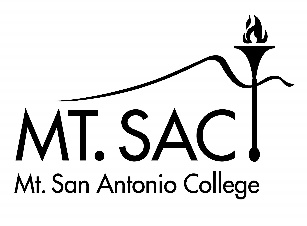 Grievant Name:Date:Contact #:    Phone:Email:Classification:GRIEVANT TO COMPLETE:INSTRUCTIONS:  The grievant must file this form with the Office of Human Resources within 30 working days of theknowledge of the alleged violation.  GRIEVANT TO COMPLETE:INSTRUCTIONS:  The grievant must file this form with the Office of Human Resources within 30 working days of theknowledge of the alleged violation.  1.Indicate specific contract provisions which you believe have been violated.2.Date of event creating grievance.3.Date of informal meeting: Must be within 5 working days of Immediate Supervisor getting Presentation of Grievance.4.Individuals present at meeting:5.Outcome of meeting  : Grievance Resolved  : Grievance Unresolved6.Grievant’s Signature:Grievant’s Signature:Grievant’s Signature:   Date:Supervisor’s Signature   Date: